Межгосударственный стандарт ГОСТ 25809-96
"Смесители и краны водоразборные. Типы и основные размеры"
(введен в действие постановлением Госстроя РФ от 25 декабря 1997 г. N 18-73)Water supply mixing vallves and taps and principal dimensionsВзамен ГОСТ 25809-83Дата введения 1 января 1998 г. 1. Область применения                                                    2. Нормативные ссылки                                                    3. Типы и основные размеры                                              1 Область примененияНастоящий стандарт распространяется на водоразборные смесители и краны для умывальников, рукомойников, моек, раковин, ванн, душа, биде, предназначенные для подачи и смешения холодной и горячей (температурой до 75°С) воды, поступающей из централизованных или местных систем холодного и горячего водоснабжения при рабочем давлении от 0,05 до 0,63 МПа или от 0,05 до 1,0 МПа.Обязательные требования изложены в 3.2, 3.4-3.16.2 Нормативные ссылкиВ настоящем стандарте использованы ссылки на следующие стандарты:ГОСТ 8870-79 Колонки водогрейные для ванн. Технические условия.ГОСТ 19681-94 Арматура санитарно-техническая водоразборная. Общие технические условия.3 Типы и основные размеры3.1. Обозначения, определяющие тип смесителя или крана: См - смеситель, Кр - кран, Ум - для умывальника, М - для мойки, В - для ванны, ВУ - общий для ванны и умывальника, Дш - для душа, Бд - для биде, К - для водогрейной колонки, Д - двухрукояточный, О - однорукояточный, Л - локтевой, Р - с подводками в раздельных отверстиях, Ц - центральный (с подводками, размещенными в одном отверстии), Б - набортный, Н - настенный, З - застенный, Шл - с душевой сеткой на гибком шланге, Шт - с душевой сеткой на штанге, Тр - с душевой сеткой на стационарной трубке, Щб - с щеткой с набортным креплением, Щн - с щеткой с настенным креплением, А - излив с аэратором, Ив - излив выдвижной, Ст - излив со струевыпрямителем, р - излив с развальцованным носиком.3.2. Условное обозначение типа смесителя или крана в технической документации или при заказе должно состоять из букв См - для смесителя или Кр - для крана, типа смесителя или крана, указанного последовательным набором буквенных обозначений, приведенных в 3.1, и обозначения настоящего стандарта.В условное обозначение настенного смесителя перед обозначением настоящего стандарта добавляется цифра 10 или 15 в зависимости от межцентрового расстояния штуцеров 100 или 150 мм.Пример условного обозначения типа смесителя для умывальника однорукояточного, центрального, набортного с аэраторомСм-УмОЦБА ГОСТ 25809-96То же, для мойки двухрукояточного, центрального, набортного с аэраторомСм-МДЦБА ГОСТ 25809-96То же, для ванны однорукояточного, раздельного, настенного, с душевой сеткой на гибком шланге и штанге, со струевыпрямителем и межцентровым расстоянием 150 ммСм-ВОРНШлШтСт-15 ГОСТ 25809-96То же, общего для ванны и умывальника, двухрукояточного, раздельного, настенного, с душевой сеткой на гибком шланге, с аэратором и межцентровым расстоянием 150 ммСм-ВУДРНШлА-15 ГОСТ 25809-96То же, для душа двухрукояточного, раздельного, настенного, с душевой сеткой на стационарной трубке и межцентровым расстоянием 150 ммСм-ДшДРНТр-15 ГОСТ 25809-963.3. Форма и конструкция корпусов смесителей и кранов, переключателей воды, изливов, аэраторов, душевых трубок, шлангов, душевых сеток, щеток, маховичков вентильных головок или рукояток, деталей присоединения смесителей и кранов к сетям холодной и горячей воды, крепления душевых сеток к стене или на корпусе смесителя настоящим стандартом не регламентируются, а определяются рабочими чертежами.3.4. Настенные смесители изготавливают с расстоянием между центрами штуцеров для присоединения патрубков подвода воды, равным 100 и 150 мм в соответствии с заказами потребителей.3.5. Изливы смесителей и кранов изготавливают с аэратором, струевыпрямителем или развальцованным носиком.3.6. Основные и присоединительные размеры смесителей и кранов и предельные отклонения от размеров должны соответствовать указанным на рисунках 1-29 и в таблицах 1-11.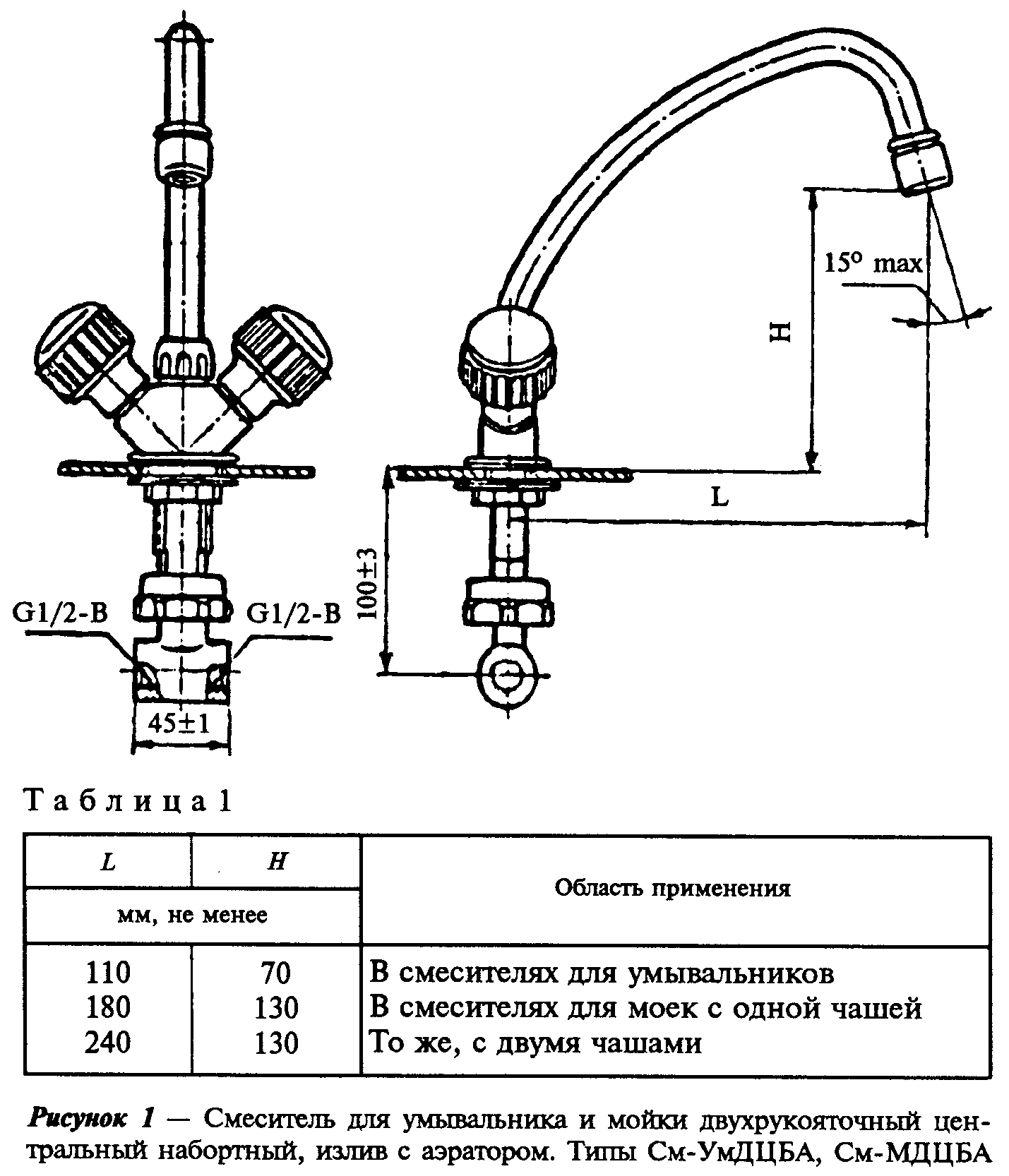 "Таблица 1. Рисунок 1 - Смеситель для умывальника и мойки двухрукояточный центральный набортный, излив с аэратором. Типы См-УмДЦБА, См-МДЦБА"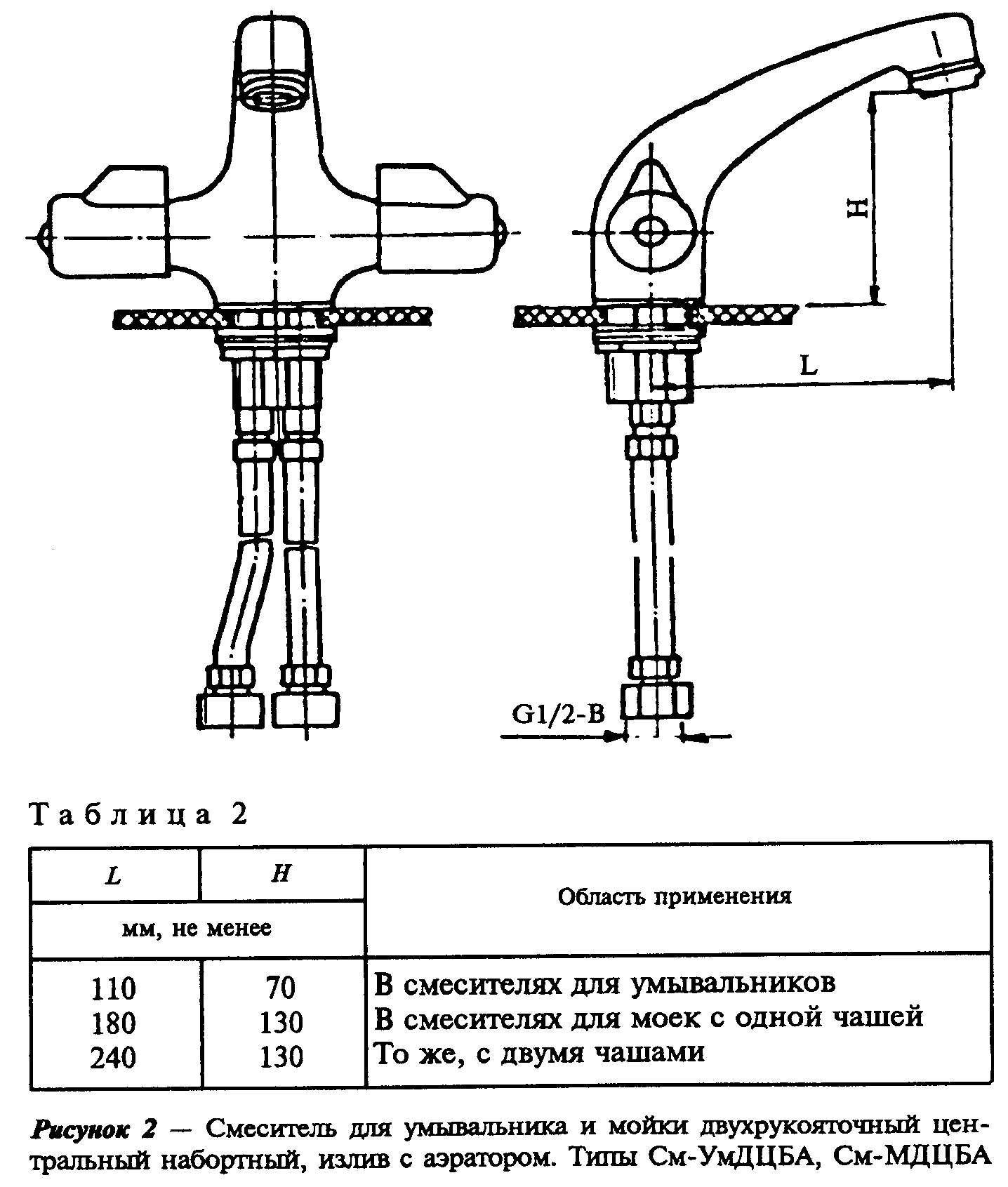 "Таблица 2. Рисунок 2 - Смеситель для умывальника и мойки двухрукояточный центральный набортный, излив с аэратором. Типы См-УмДЦБА, См-МДЦБА"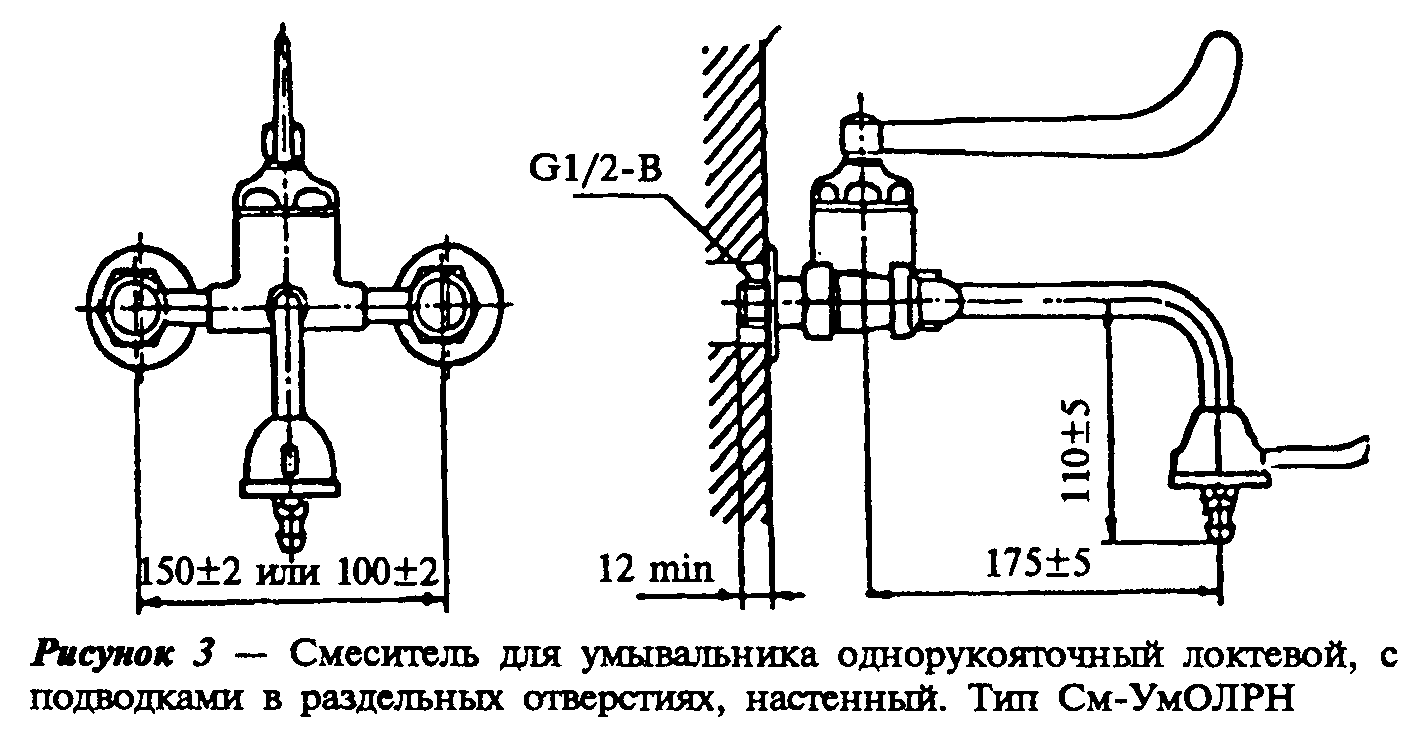 "Рисунок 3 - Смеситель для умывальника однорукояточный локтевой, с подводками в раздельных отверстиях, настенный. Тип См-УмОЛРН"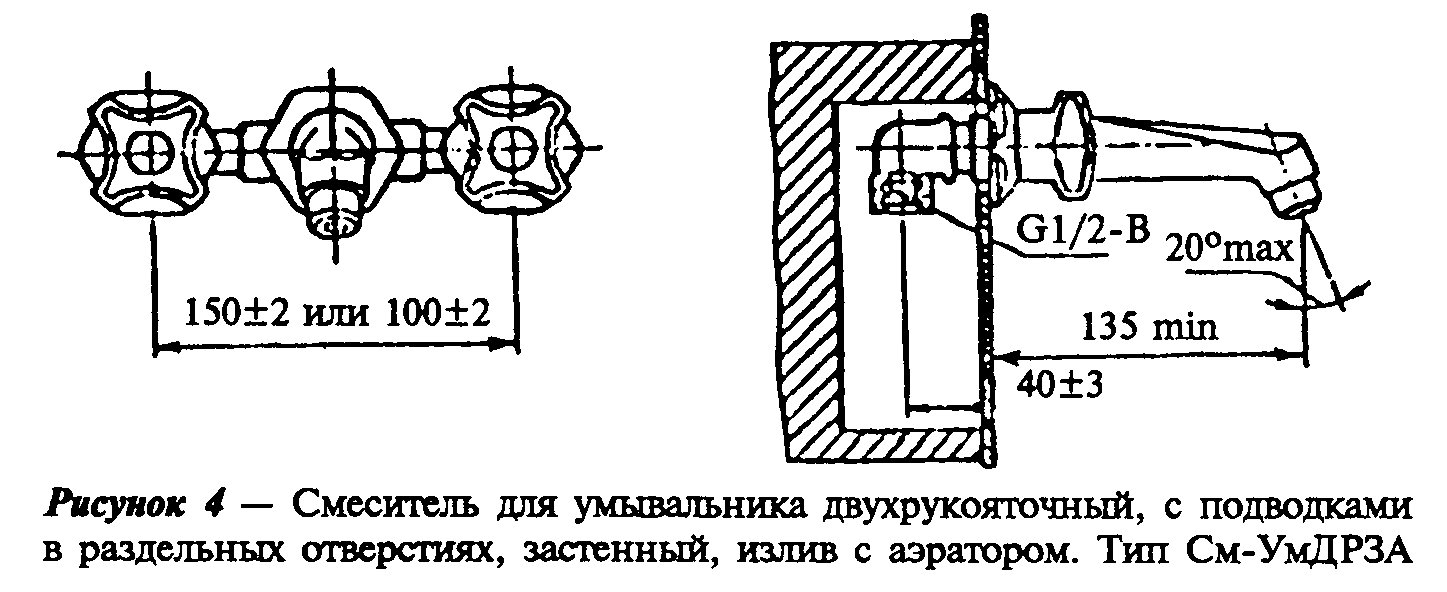 "Рисунок 4 - Смеситель для умывальника двухрукояточный, с подводками в раздельных отверстиях, застенный, излив с аэратором. Тип См-УмДРЗА"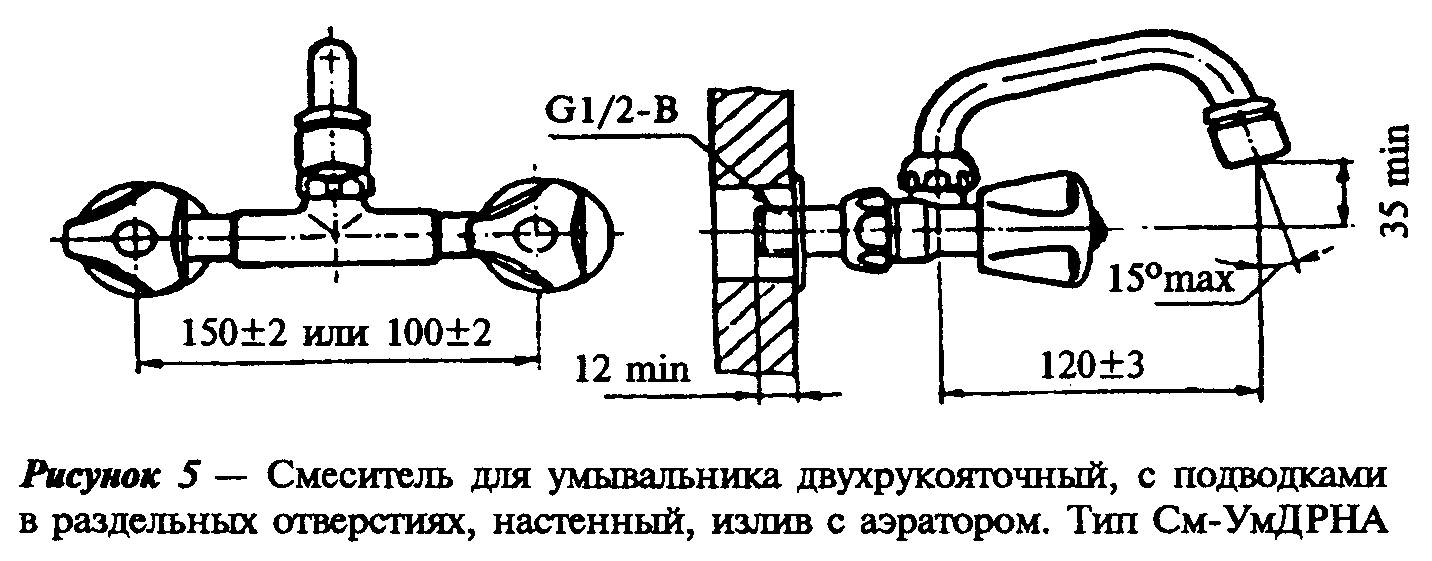 "Рисунок 5 - Смеситель для умывальника двухрукояточный, с подводками в раздельных отверстиях, настенный, излив с аэратором. Тип См-УмДРНА"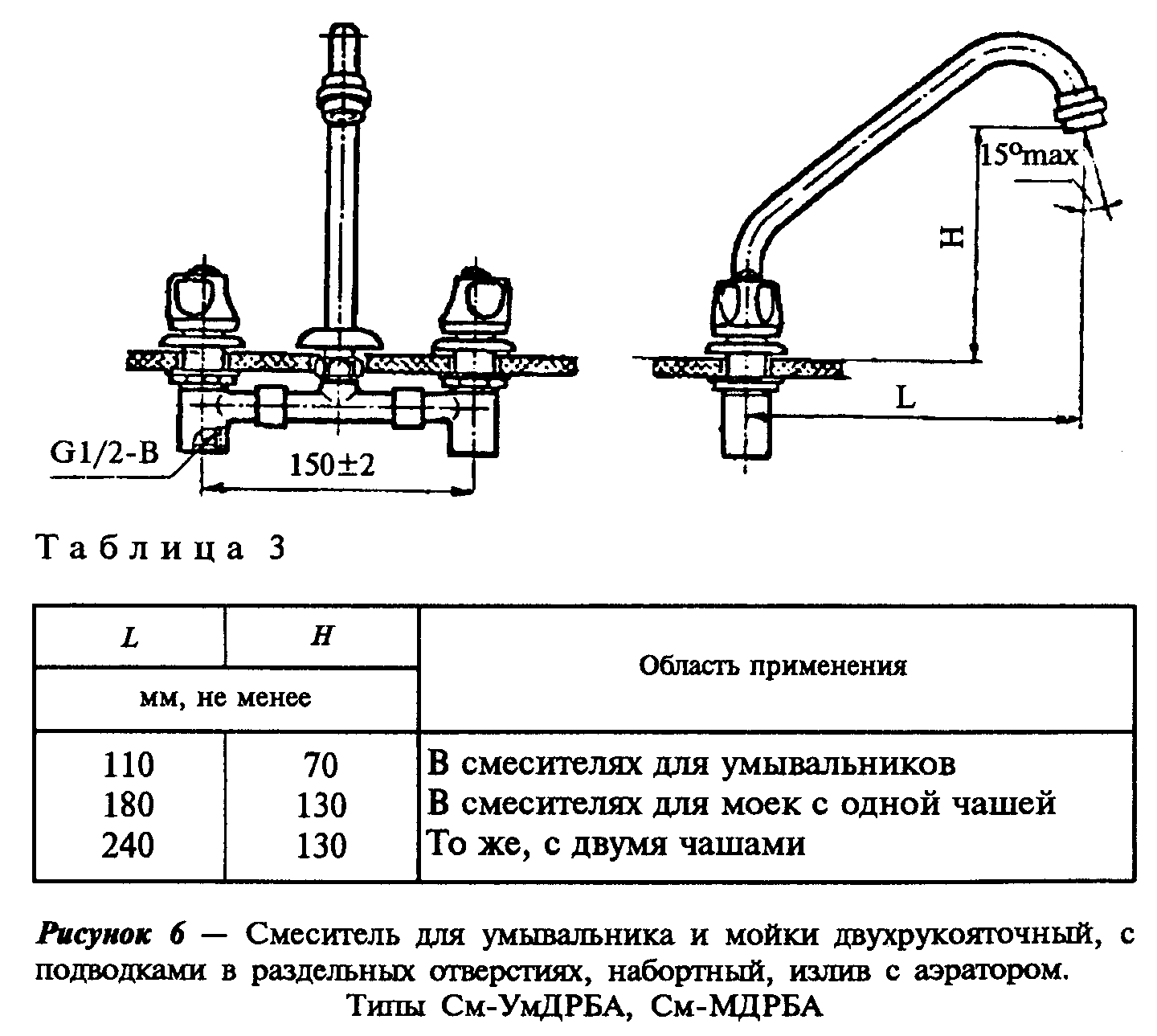 "Таблица 3. Рисунок 6 - Смеситель для умывальника и мойки двухрукояточный, с подводками в раздельных отверстиях, набортный, излив с аэратором. Типы См-УмДРБА, См-МДРБА"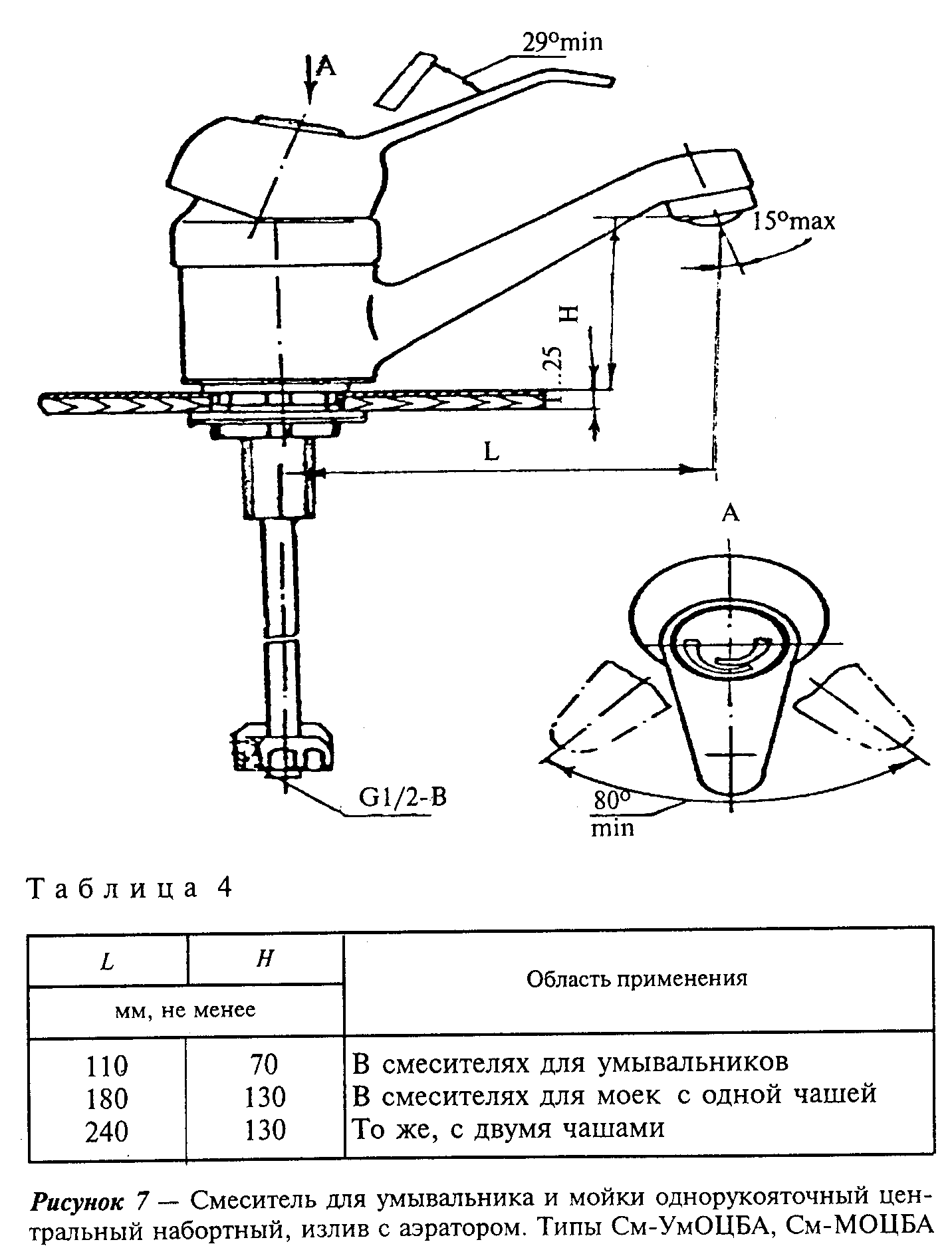 "Таблица 4. Рисунок 7 - Смеситель для умывальника и мойки однорукояточный центральный набортный, излив с аэратором. Типы См-УмОЦБА, См-МОЦБА"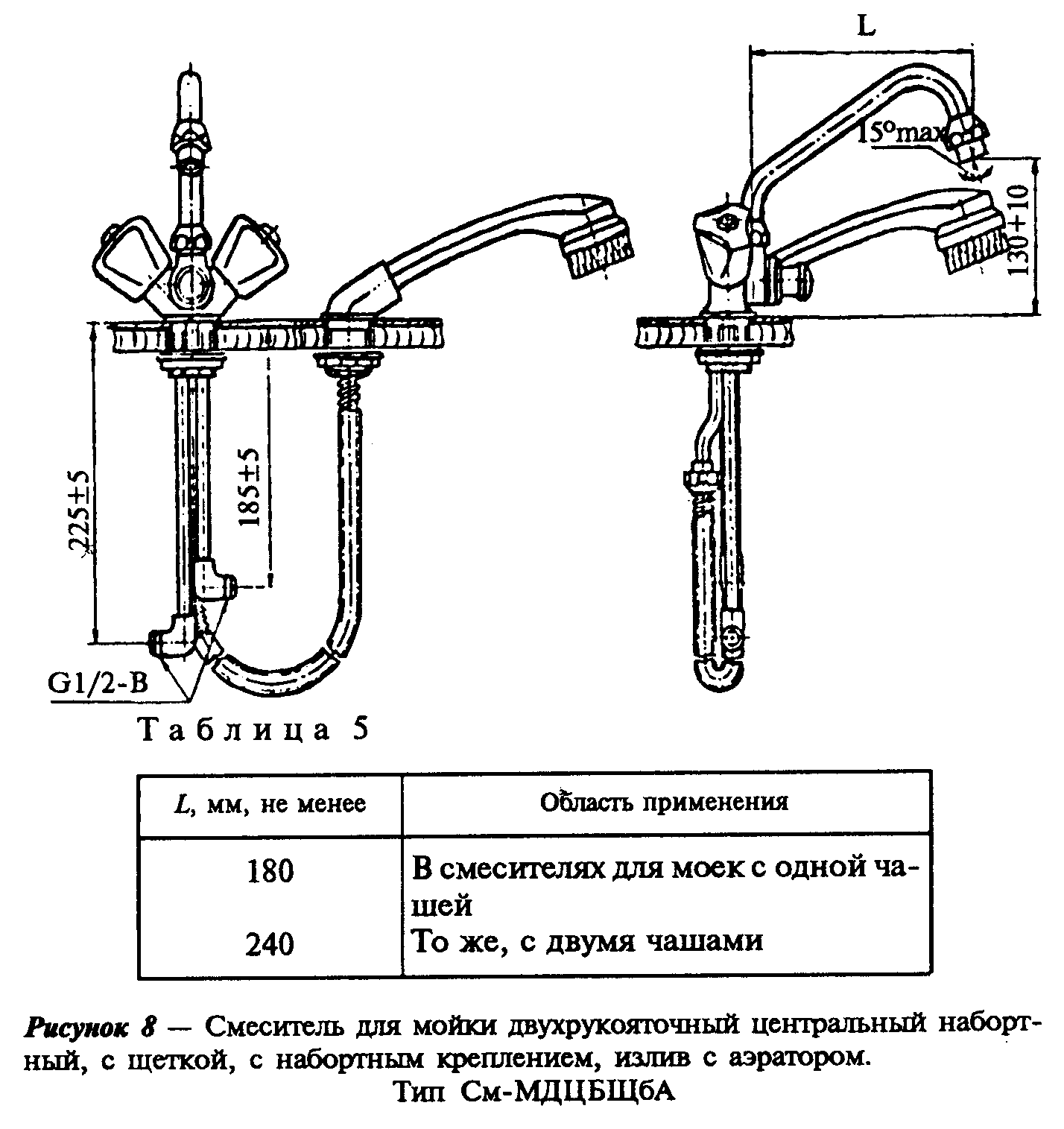 "Таблица 5. Рисунок 8 - Смеситель для мойки двухрукояточный центральный набортный, с щеткой, с набортным креплением, излив с аэратором. Тип См-МДЦБЩбА"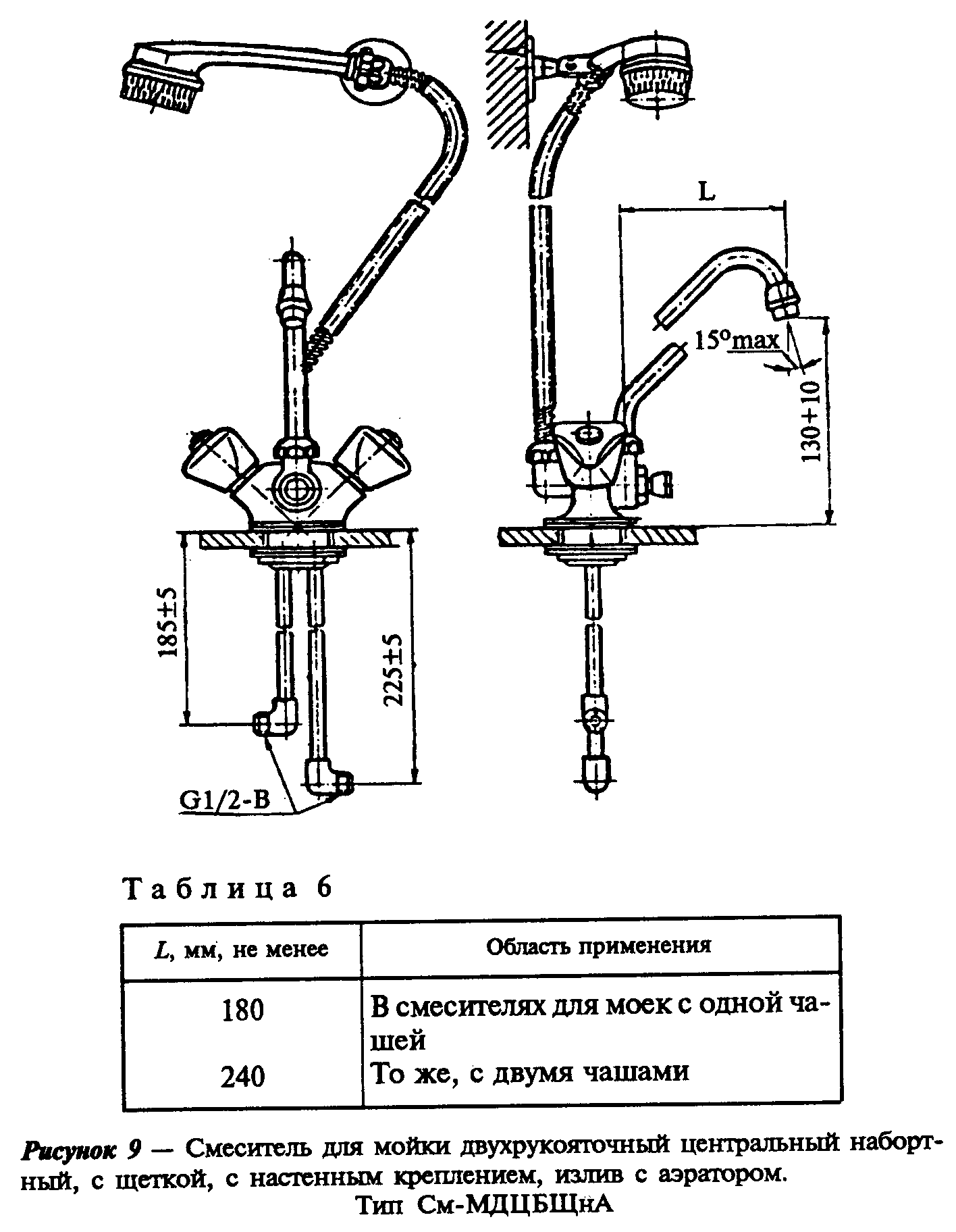 "Таблица 6. Рисунок 9 - Смеситель для мойки двухрукояточный центральный набортный, с щеткой, с набортным креплением, излив с аэратором. Тип См-МДЦБЩнА"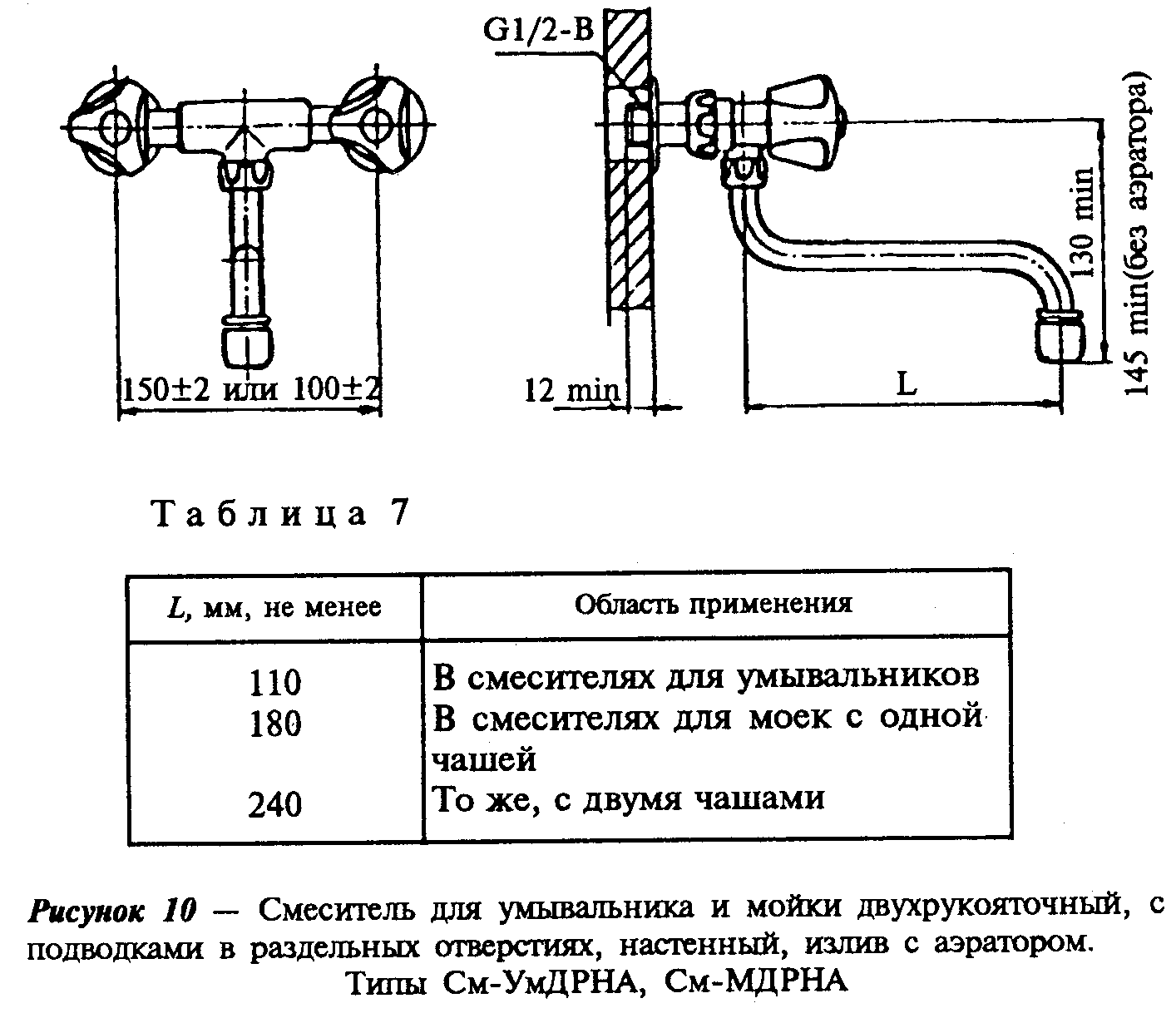 "Таблица 7. Рисунок 10 - Смеситель для умывальника и мойки двухрукояточный, с подводками в раздельных отверстиях, настенный, излив с аэратором. Типы См-УмДРНА, См-МДРНА"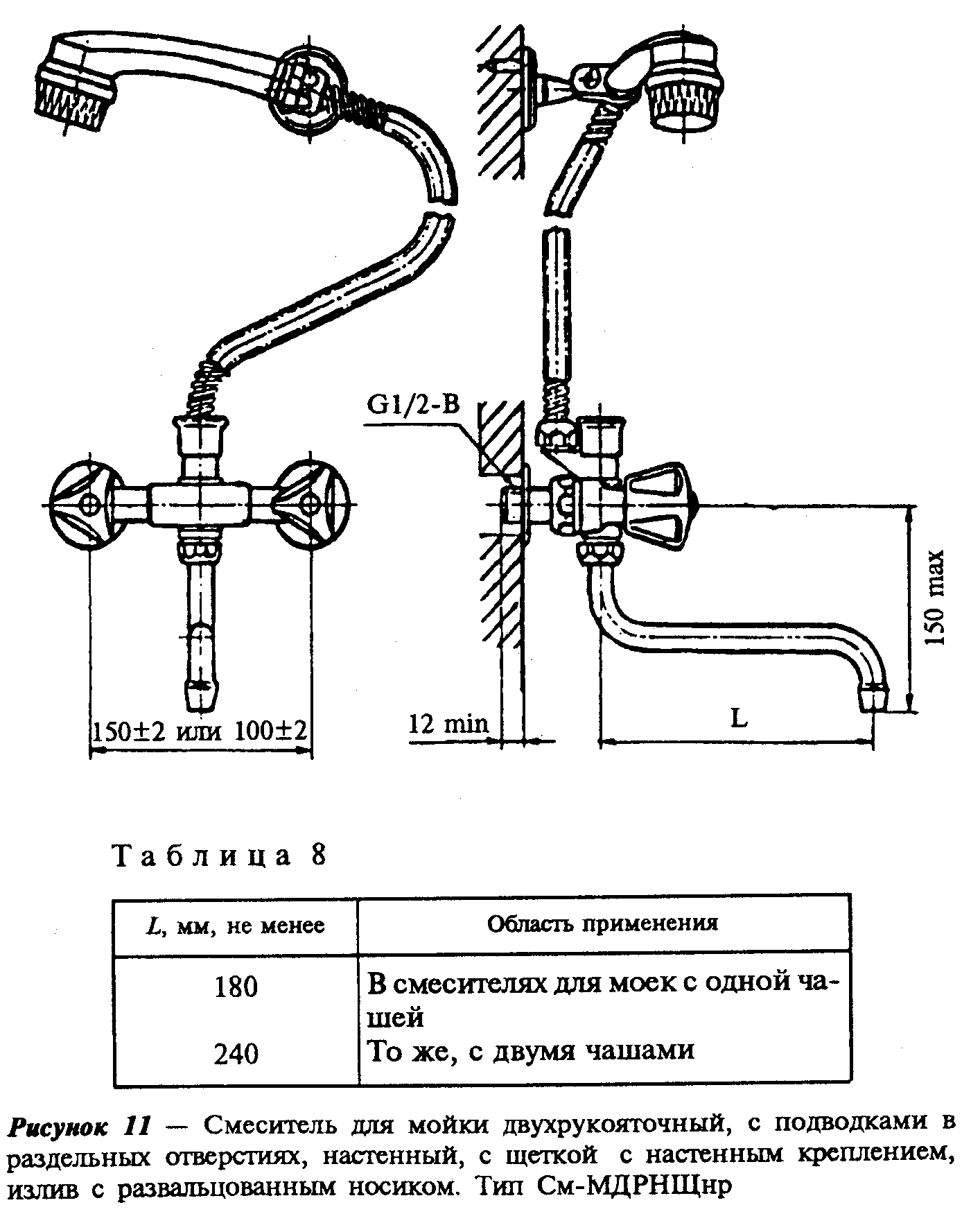 "Таблица 8. Рисунок 11 - Смеситель для мойки двухрукояточный, с подводками в раздельных отверстиях, настенный, с щеткой с настенным креплением, излив с развальцованным носиком. Тип См-МДРНЩнр"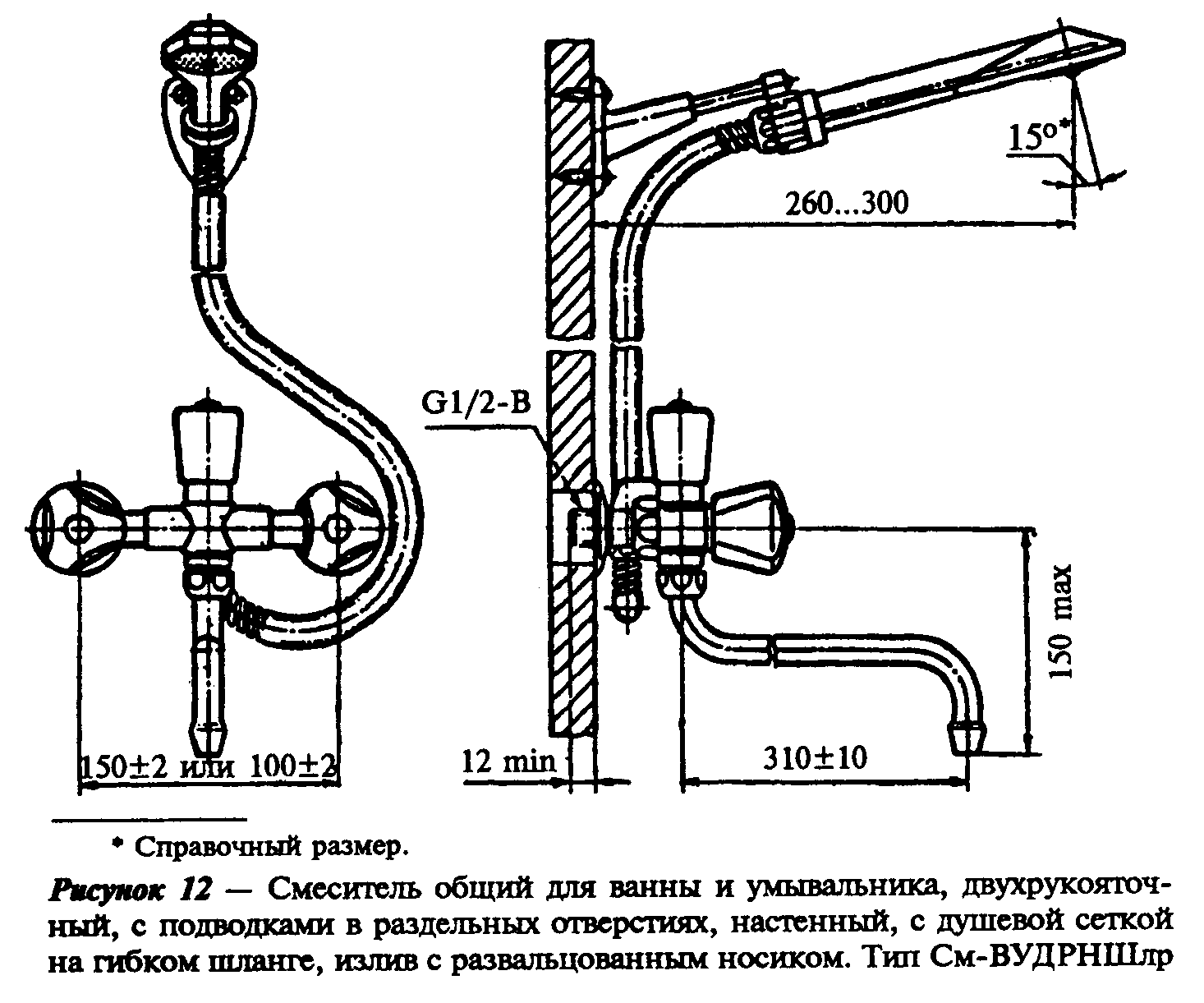 "Рисунок 12 - Смеситель общий для ванны и умывальника, двухрукояточный, с подводками в раздельных отверстиях, настенный, с душевой сеткой на гибком шланге, излив с развальцованным носиком. Тип См-ВУДРНШлр"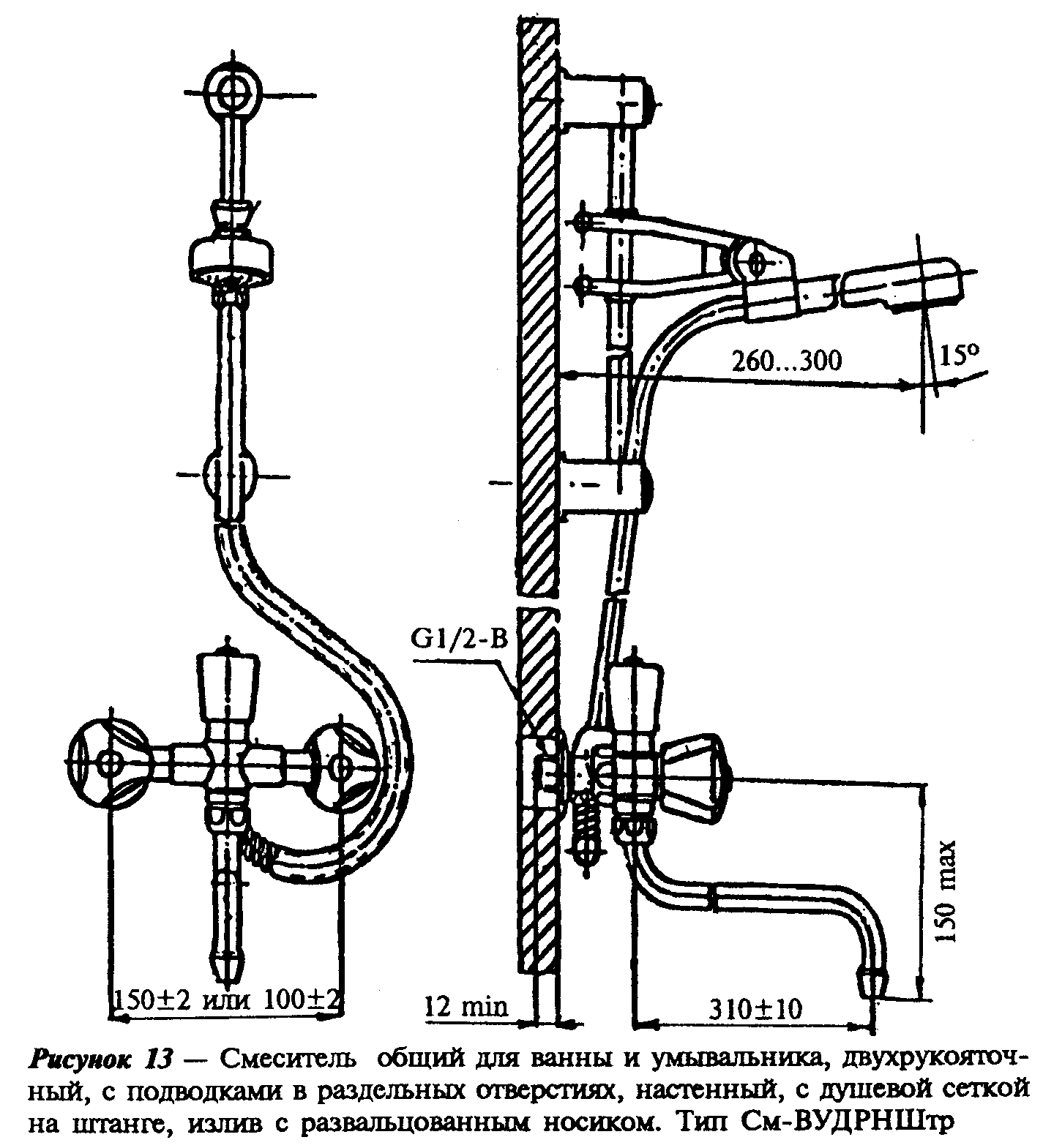 "Рисунок 13 - Смеситель общий для ванны и умывальника, двухрукояточный, с подводками в раздельных отверстиях, настенный, с душевой сеткой на штанге, излив с развальцованным носиком. Тип См-ВУДРНШтр"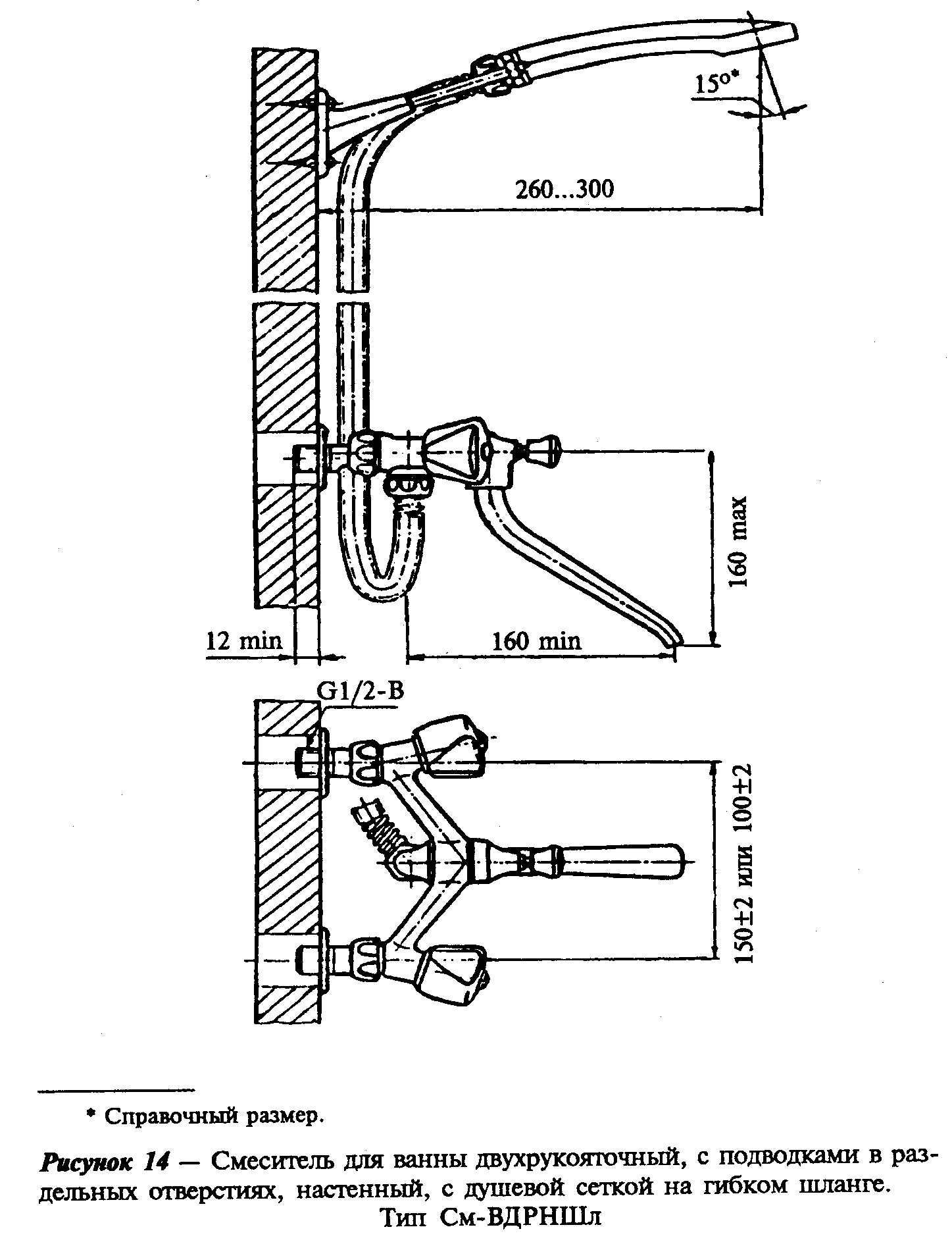 "Рисунок 14 - Смеситель для ванны двухрукояточный, с подводками в раздельных отверстиях, настенный, с душевой сеткой на гибком шланге. Тип См-ВДРНШл"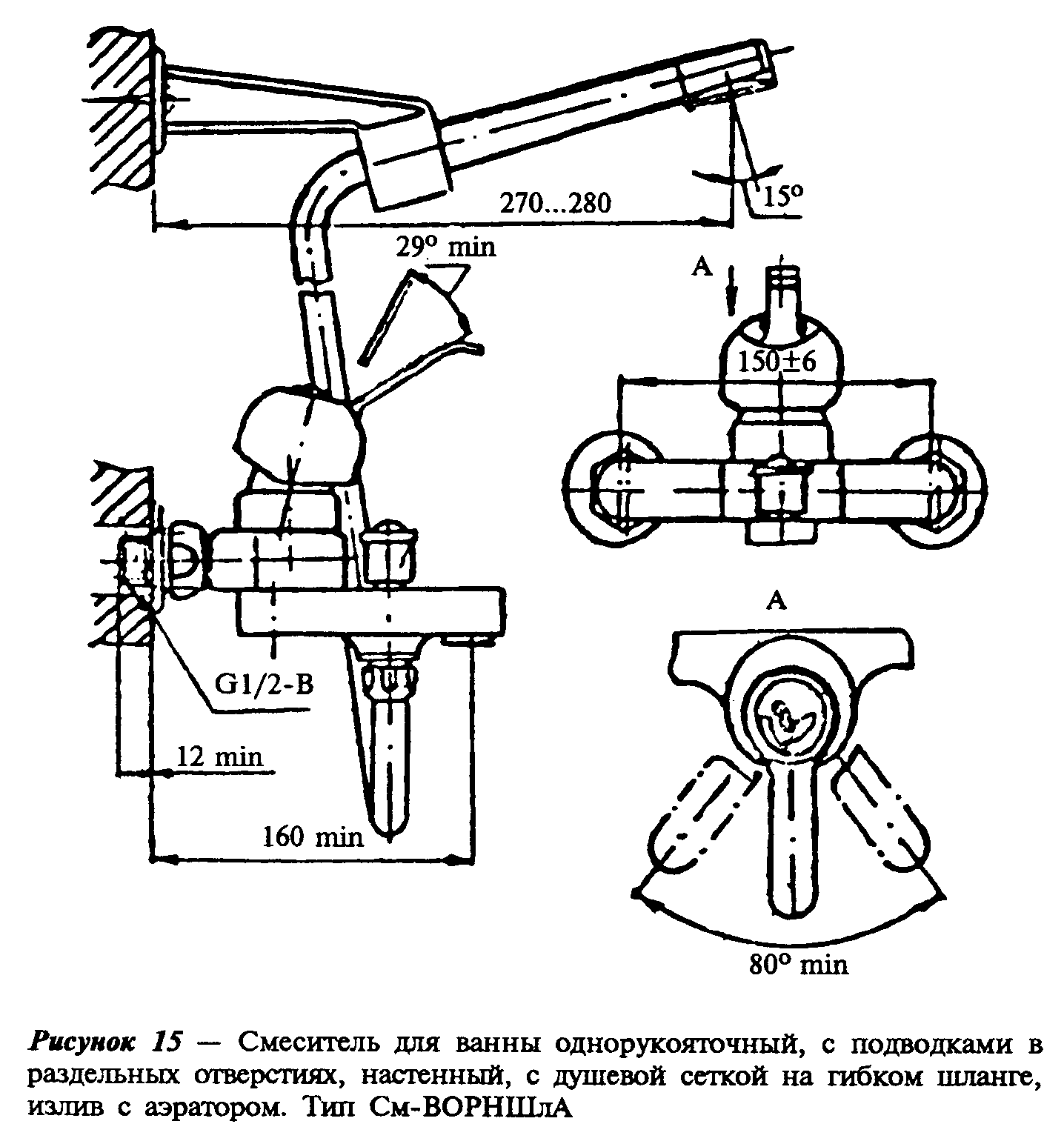 "Рисунок 15 - Смеситель для ванны однорукояточный, с подводками в раздельных отверстиях, настенный, с душевой сеткой на гибком шланге, излив с аэратором. Тип См-ВОРНШлА"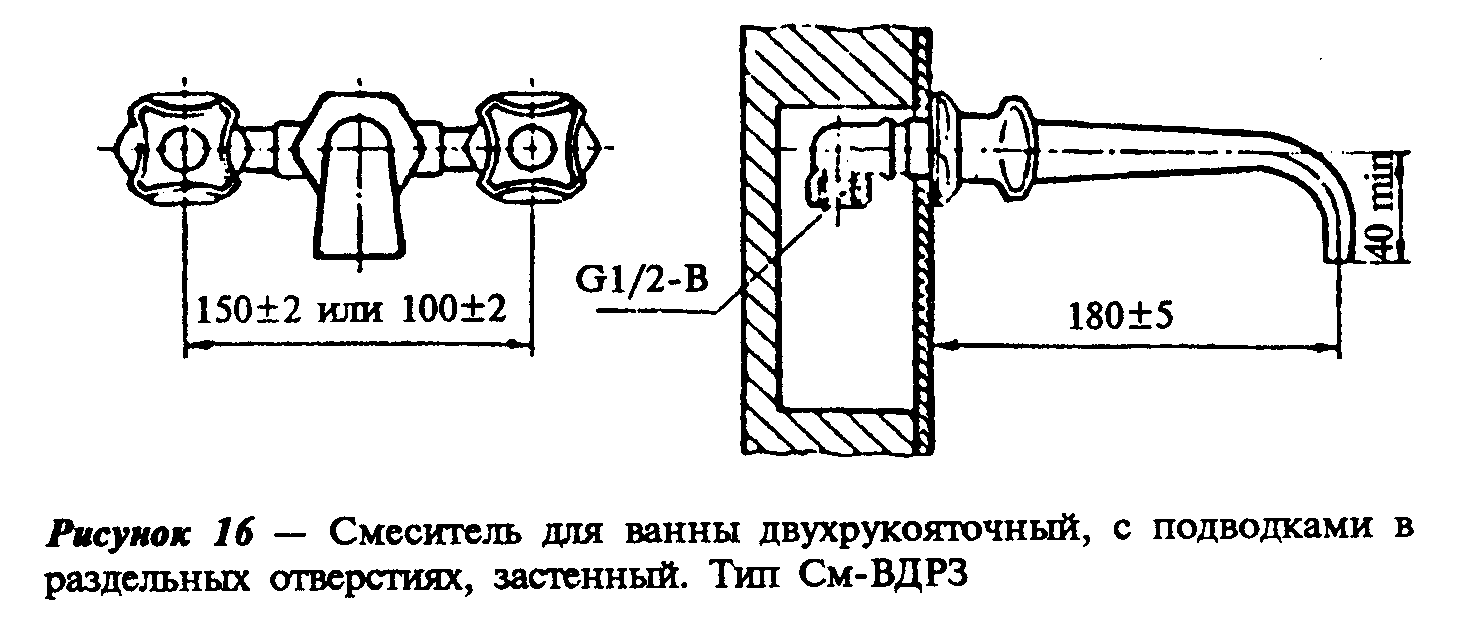 "Рисунок 16 - Смеситель для ванны двухрукояточный, с подводками в раздельных отверстиях, застенный. Тип См-ВДРЗ"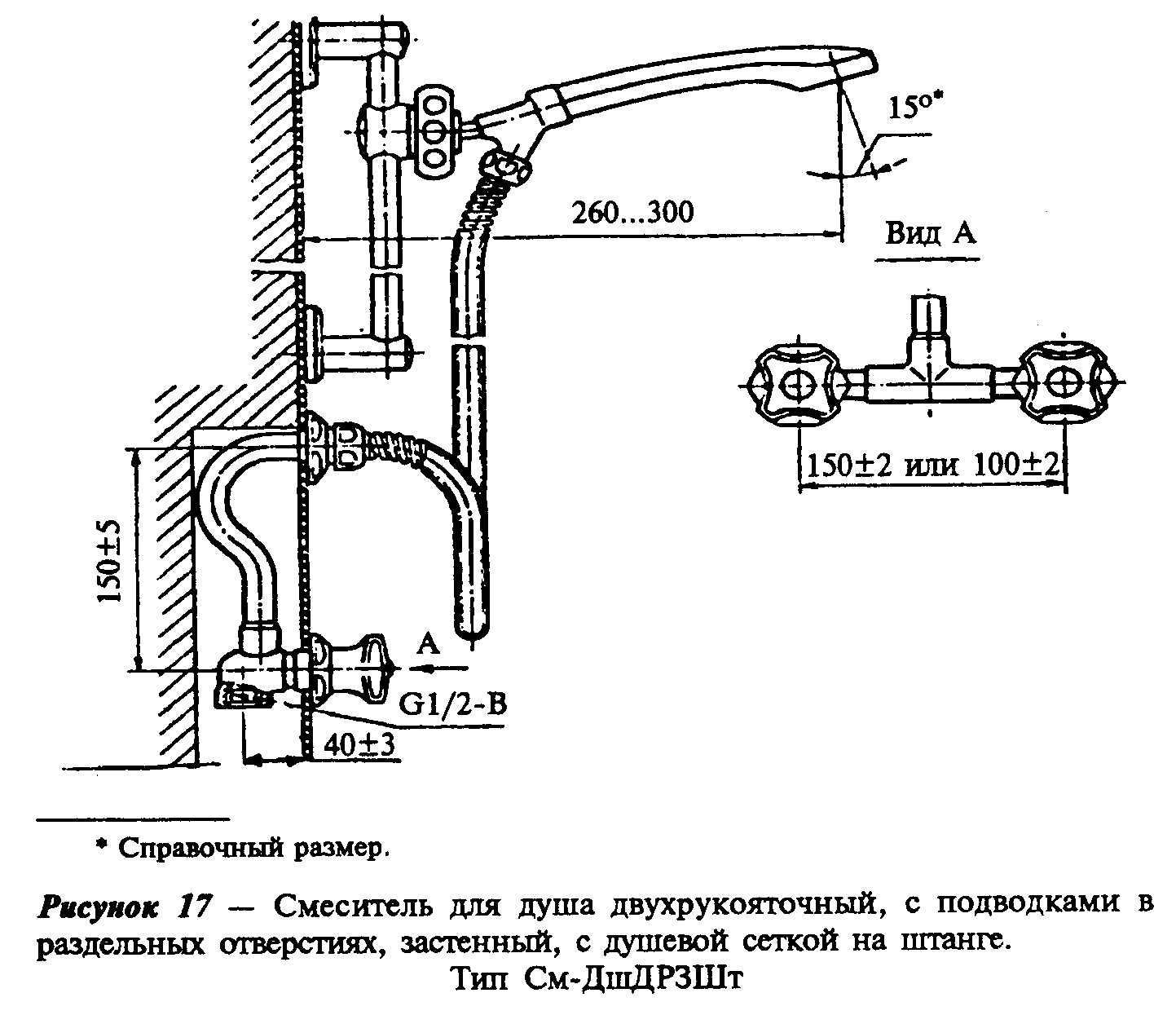 "Рисунок 17 - Смеситель для душа двухрукояточный, с подводками в раздельных отверстиях, застенный, с душевой сеткой на штанге. Тип См-ДшДРЗШт"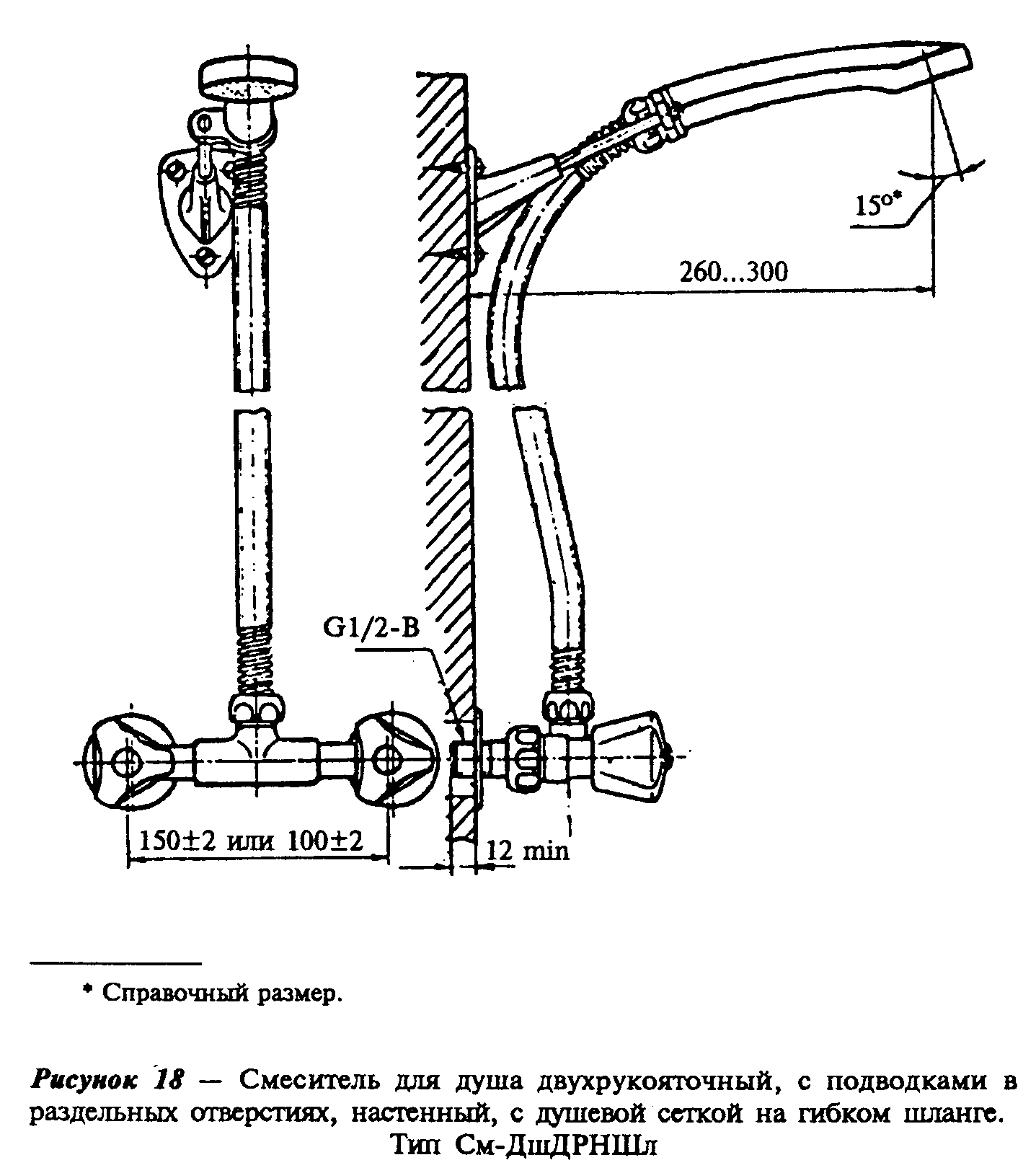 "Рисунок 18 - Смеситель для душа двухрукояточный, с подводками в раздельных отверстиях, настенный, с душевой сеткой на гибком шланге. Тип См-ДшДРНШл"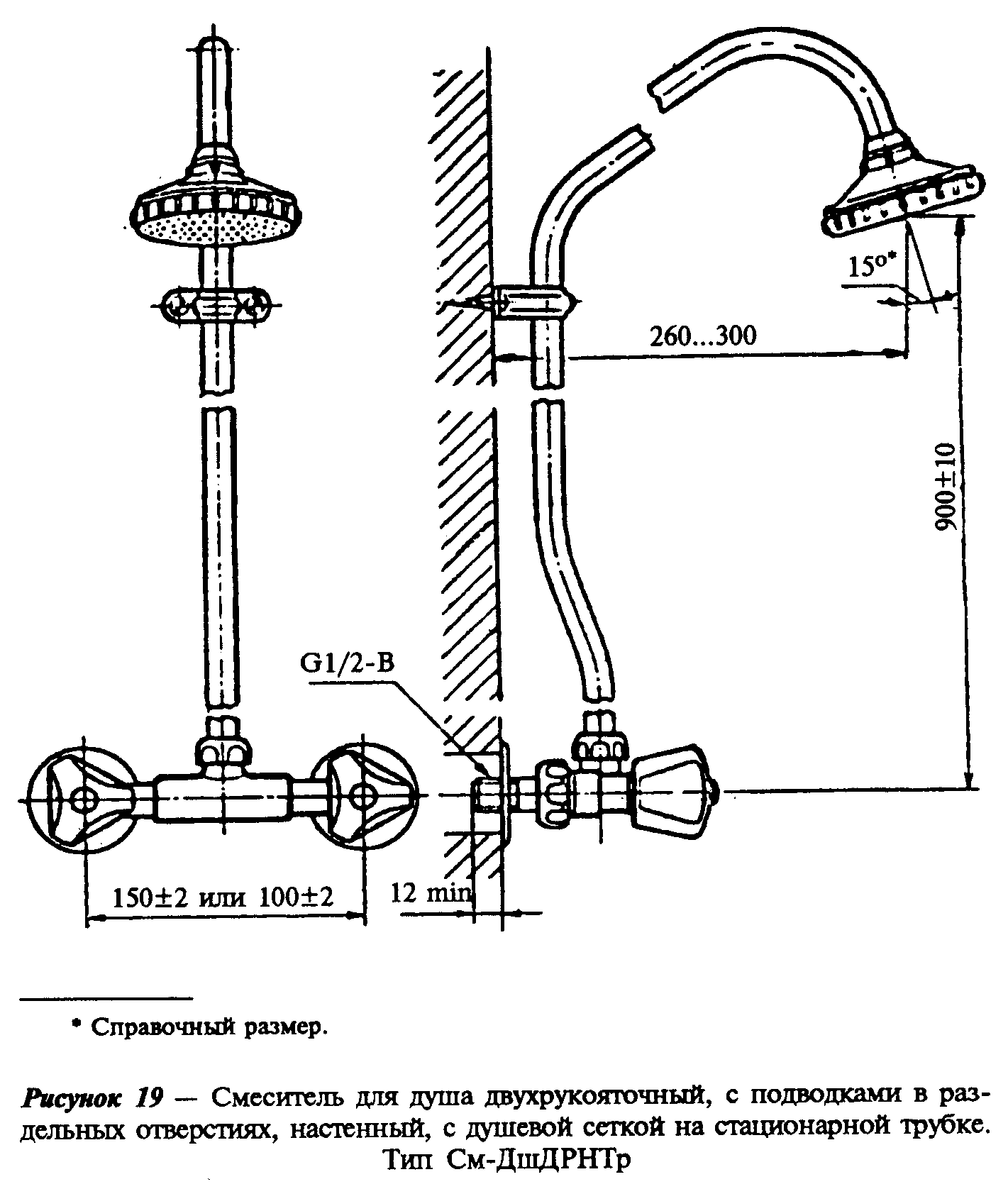 "Рисунок 19 - Смеситель для душа двухрукояточный, с подводками в раздельных отверстиях, настенный, с душевой сеткой на стационарной трубке. Тип См-ДшДРНТр"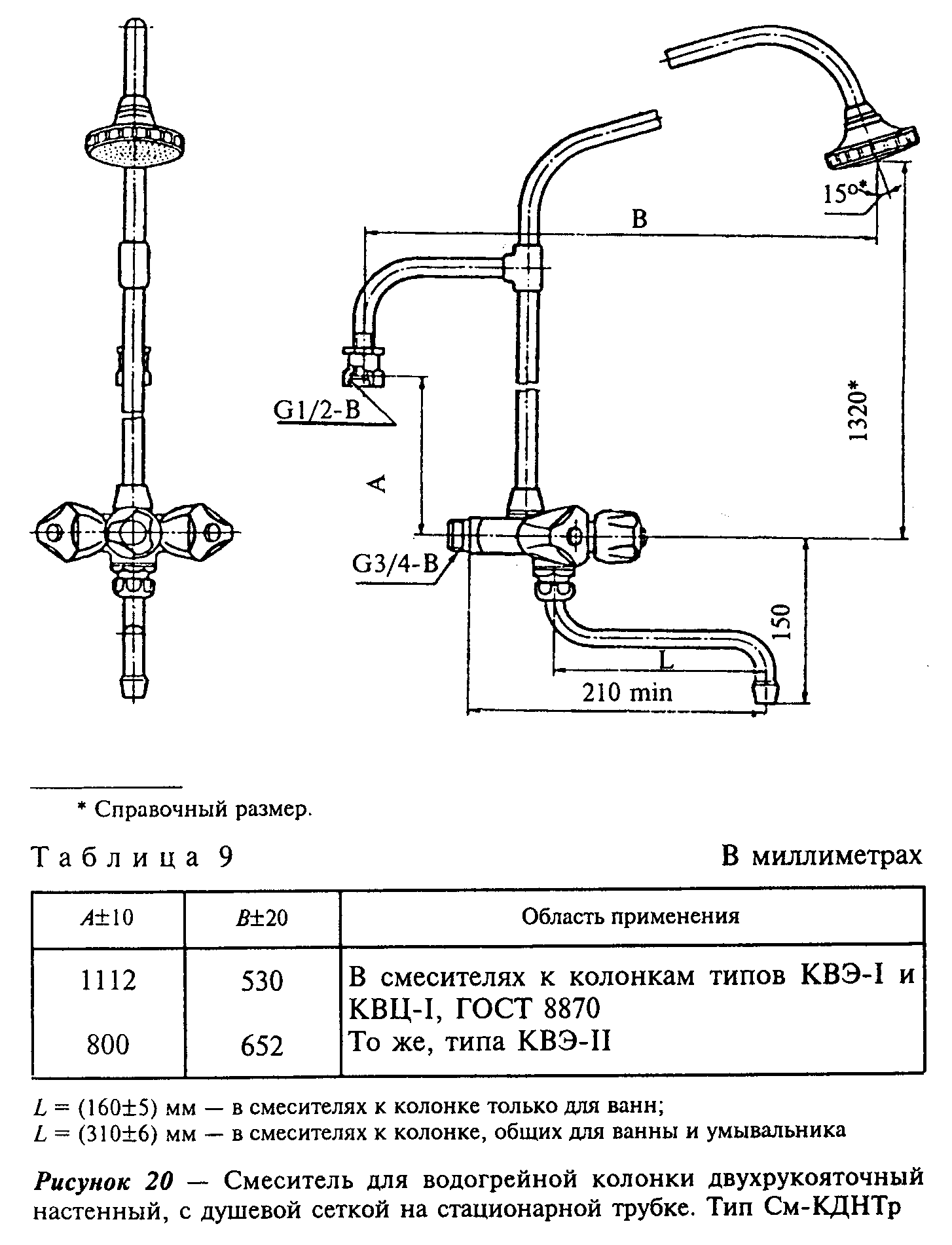 "Таблица 9. Рисунок 20 - Смеситель для водогрейной колонки двухрукояточный настенный, с душевой сеткой на стационарной трубке. Тип См-КДНТр"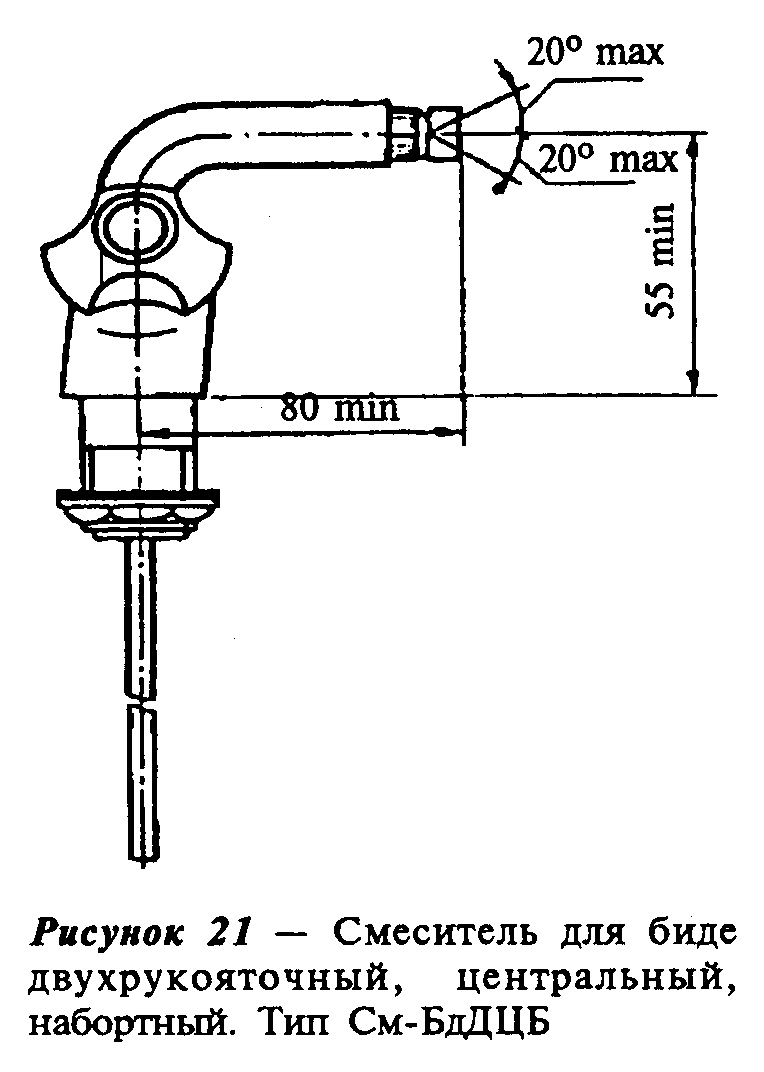 "Рисунок 21 - Смеситель для биде двухрукояточный, центральный, набортный. Тип См-БдДЦБ"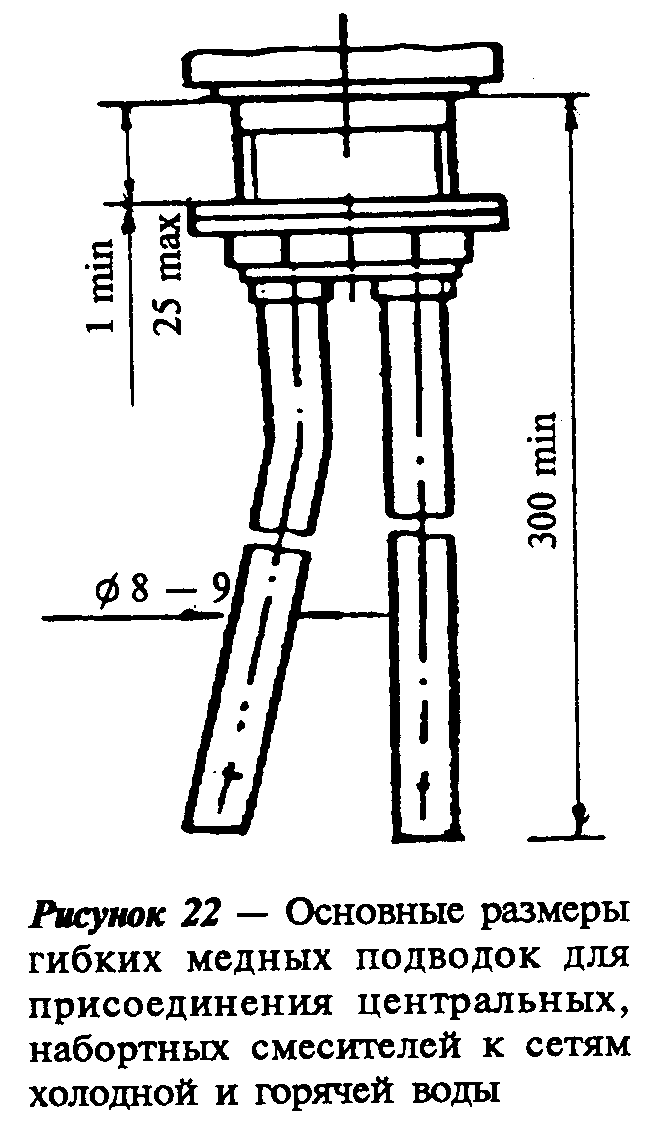 "Рисунок 22 - Основные размеры гибких медных подводок для присоединения центральных, набортных смесителей к сетям холодной и горячей воды"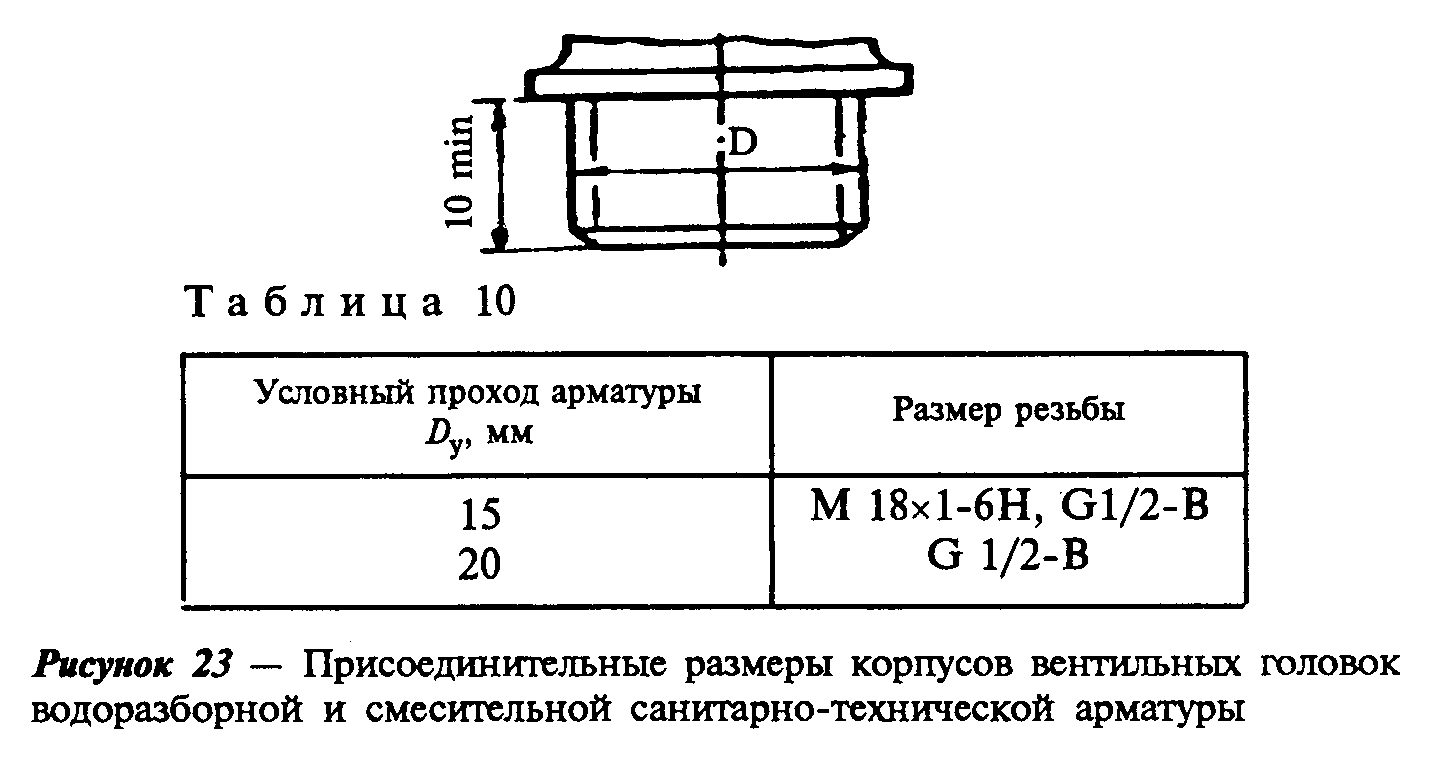 "Таблица 10. Рисунок 23 - Присоединительные размеры корпусов вентильных головок водоразборной и смесительной санитарно-технической арматуры"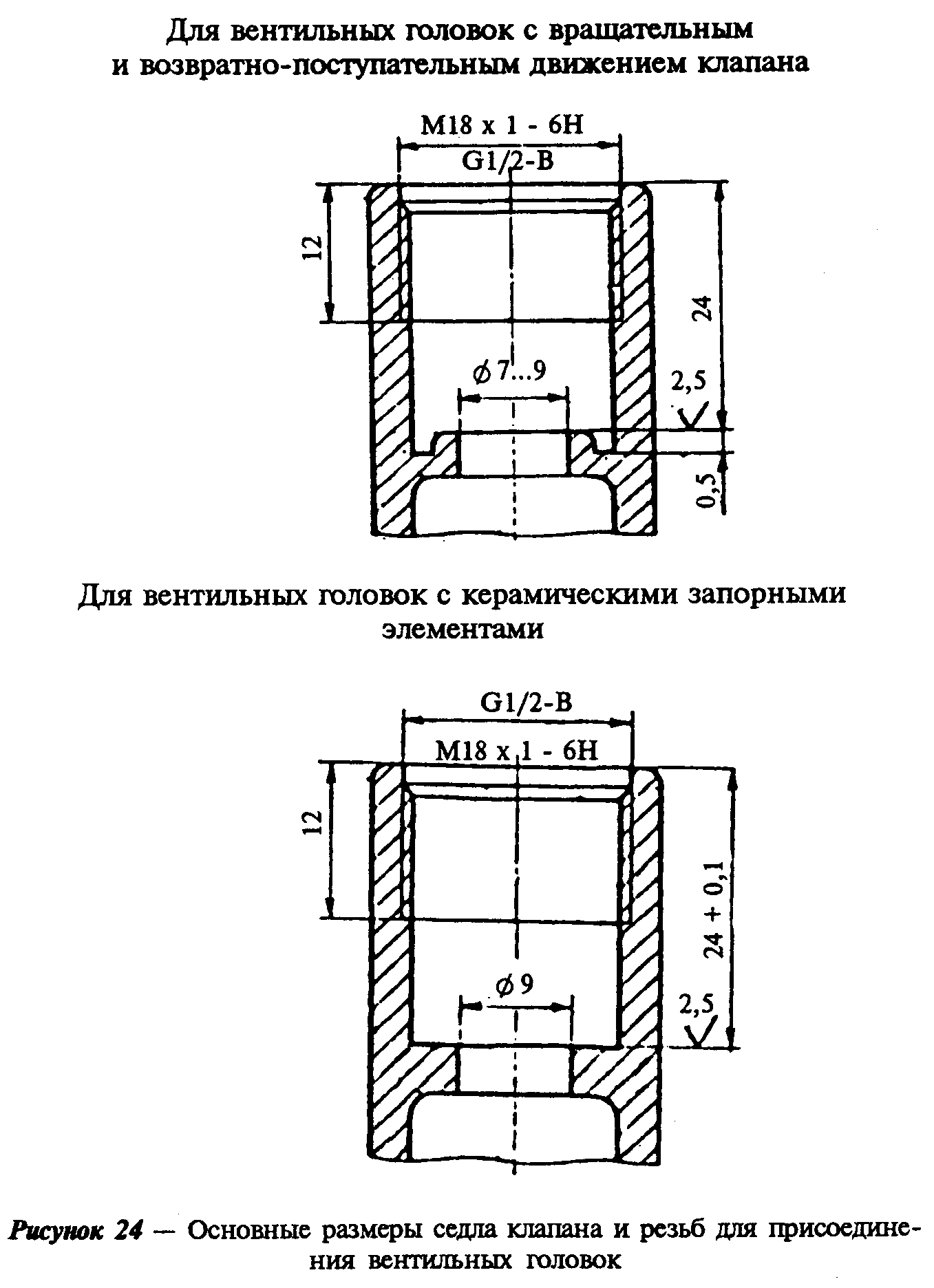 "Рисунок 24 - Основные размеры седла клапана и резьб для присоединения вентильных головок"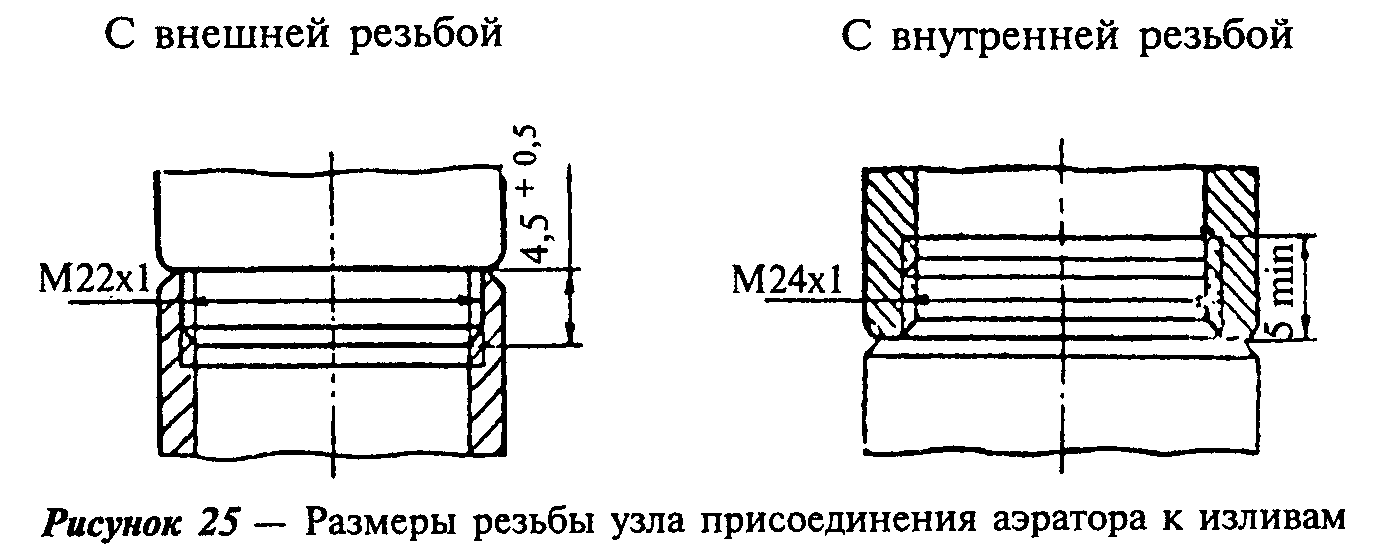 "Рисунок 25 - Размеры резьбы узла присоединения аэратора к изливам"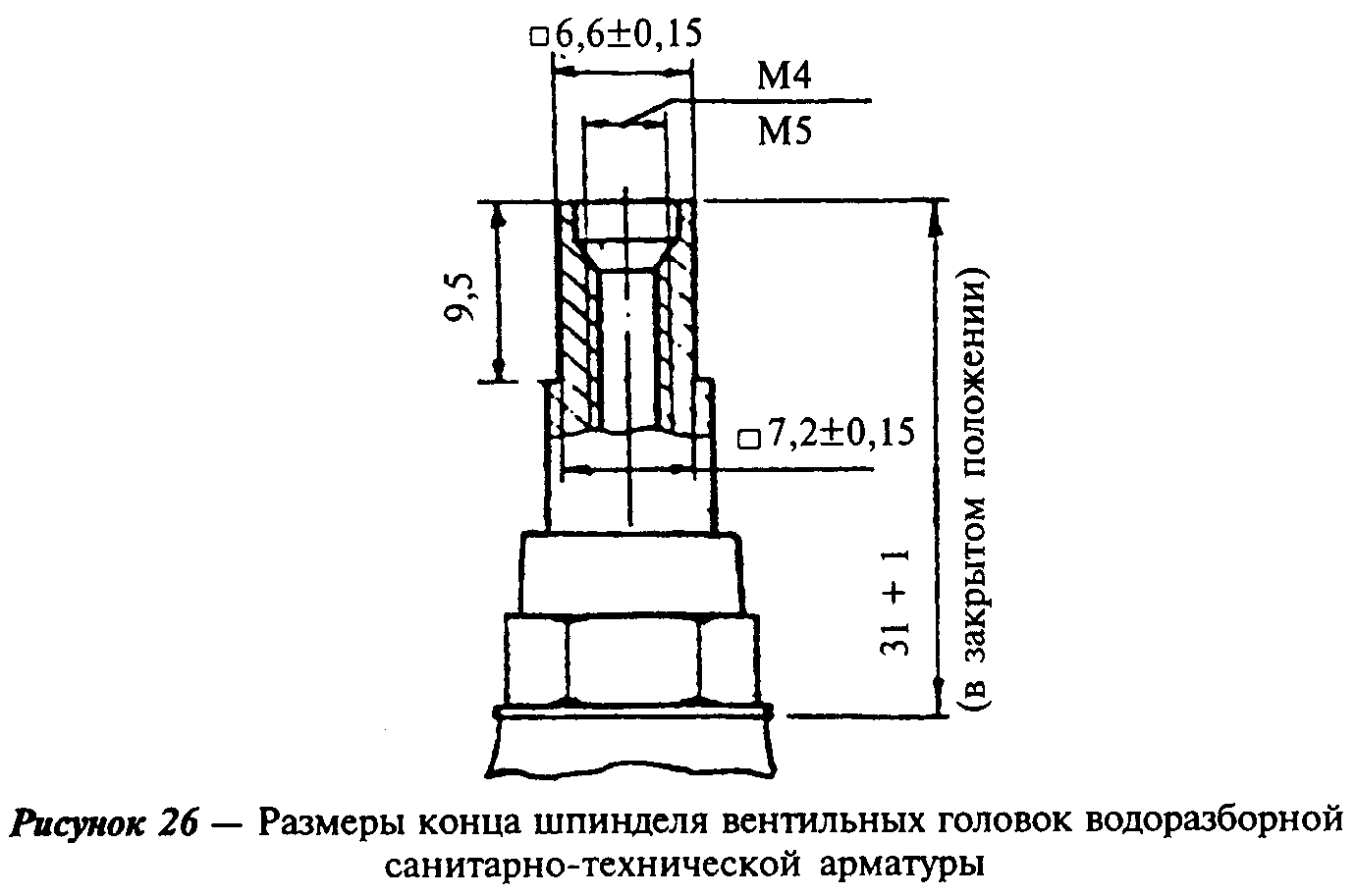 "Рисунок 26 - Размеры конца шпинделя вентильных головок водоразборной санитарно-технической арматуры"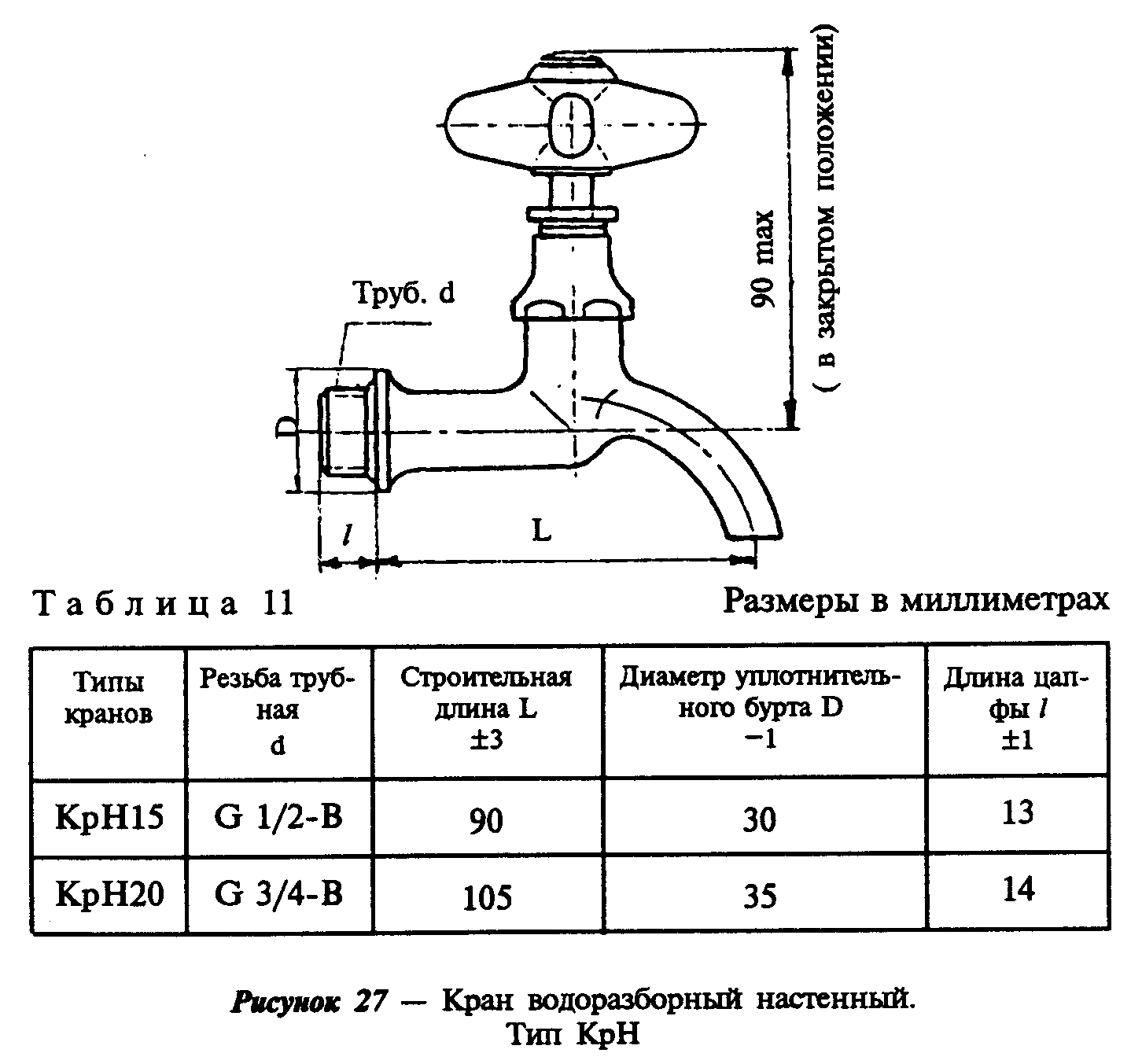 "Таблица 11. Рисунок 27 - Кран водоразборный настенный. Тип КрН"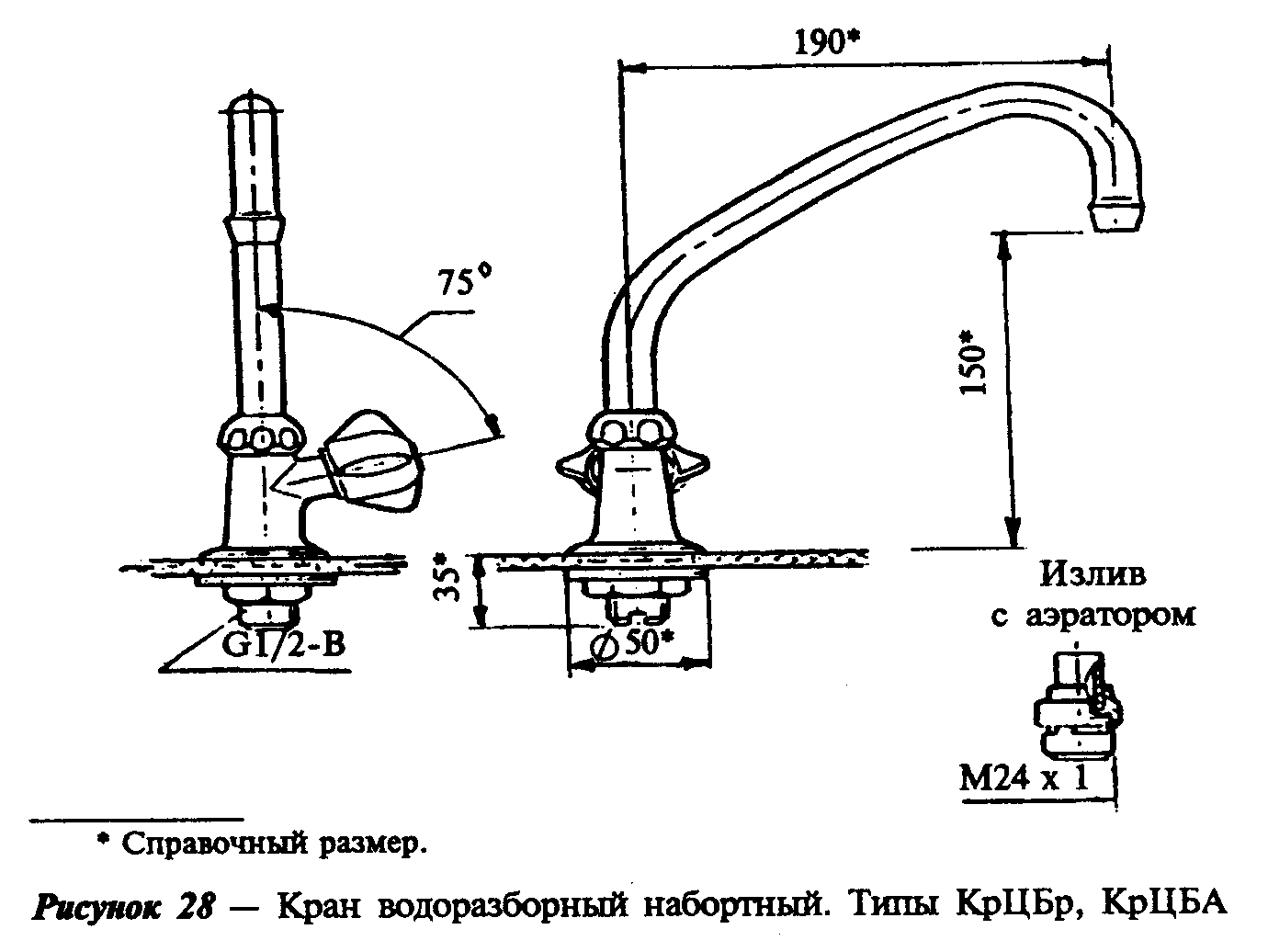 "Рисунок 28 - Кран водоразборный набортный. Типы КрЦБр, КрЦБА"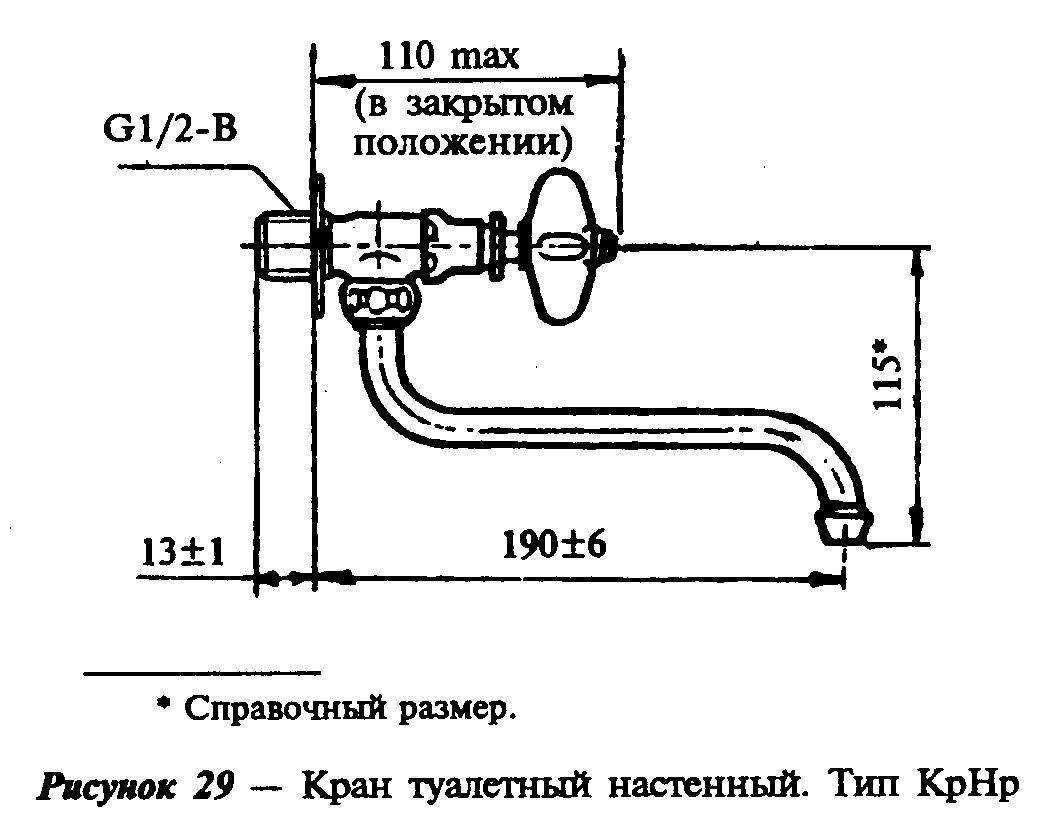 "Рисунок 29 - Кран туалетный настенный. Тип КрНр"3.7. Центральные смесители для умывальников, моек изготавливают с литым тройником или с гибкими трубками, предназначенными для присоединения смесителя к сетям холодной и горячей воды, основные размеры которых указаны на рисунке 22.3.8. Основные размеры седла клапана и резьбы седла для присоединения вентильных головок должны соответствовать указанным на рисунке 24.3.9. Размер резьбы накидных гаек и штуцеров для присоединения душевых трубок и шлангов должен быть G 1/2-В, а поворотных изливов - G 3/4-В.3.10. Размер резьбы узла присоединения душевой сетки к душевой трубке и трубке рукоятки гибкого шланга должен быть G 1/2-В.3.11. Размеры резьбы узла присоединения аэратора к изливам должны соответствовать указанным на рисунке 25.3.12. Смесители и краны центральные набортные должны иметь размер корпуса, обеспечивающий их монтаж на отверстии мойки, раковины, умывальника или рукомойника диаметром 34 мм.3.13. Гибкие подводки центральных и набортных смесителей (рисунок 22) должны обеспечивать удобство монтажа (гибку без применения дополнительного инструмента).3.14. Патрубки для присоединения настенных смесителей к сетям холодной и горячей воды должны иметь эксцентриситет не менее 3 мм и внутренние реборды или наружные лыски для завинчивания их в муфту или угольник.3.15. Конструкция смесителей к водогрейным колонкам должна исключать возможность повышения давления в водяном баке колонки выше 0,1 МПа.3.16. Предприятия-изготовители должны поставлять смесители и краны комплектно. В комплект входит смеситель или кран со всеми деталями (облицовочные шайбы, патрубки или узлы присоединения к сетям холодной или горячей воды, детали крепления, прокладки и т.д.), предусмотренными технической документацией.3.17. Технические требования, правила приемки, методы испытаний, маркировка, упаковка, транспортирование, хранение, указания по монтажу и эксплуатации смесителей и кранов и гарантии изготовителя - по ГОСТ 19681.3.18. Время действия порционных полуавтоматических смесителей и кранов не должно превышать 60 с.